ORTOFOTO – Mlin u Ludbregu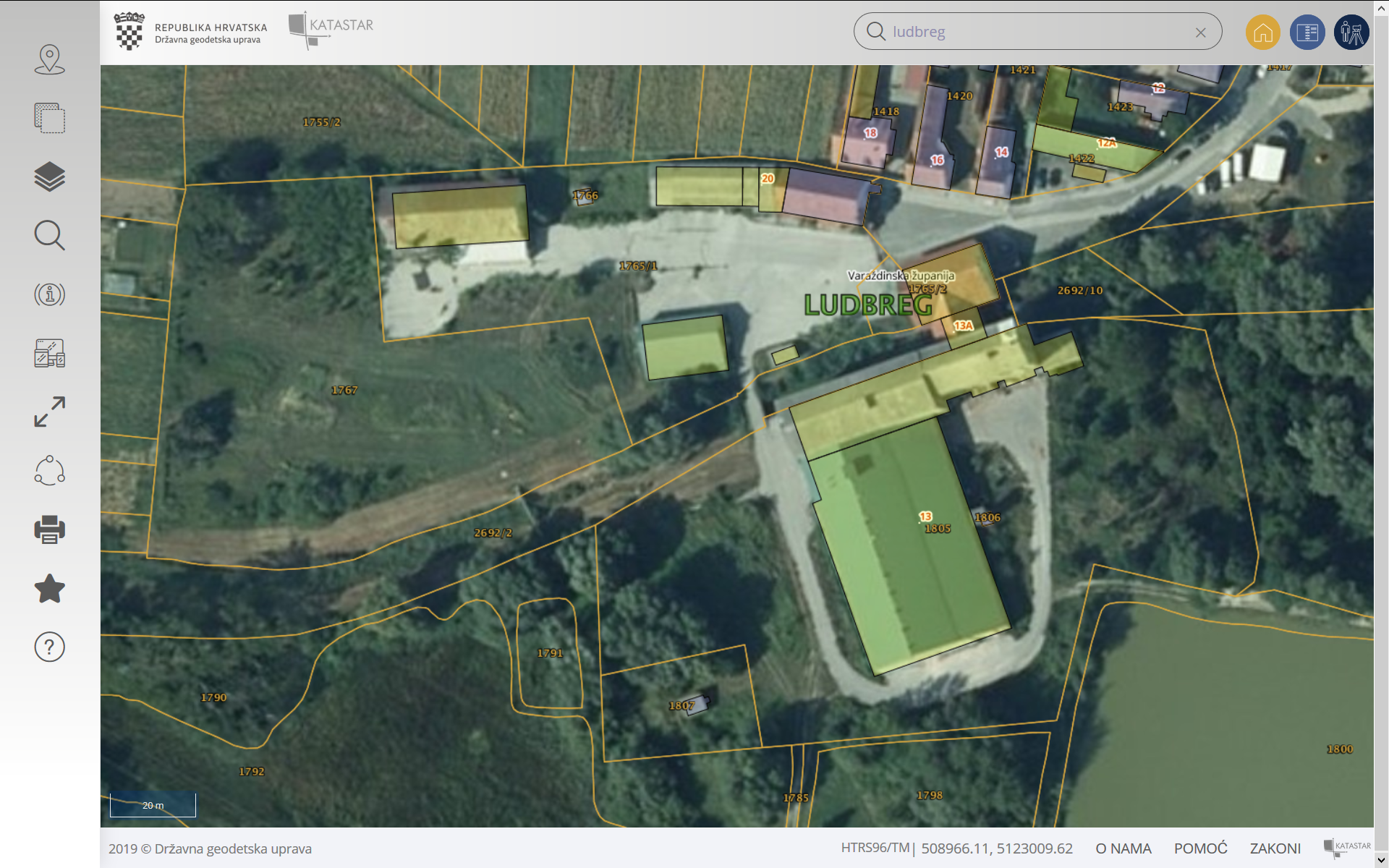 